Senhor(a) Coordenador(a) do Programa de Pós-Graduação:Eu, ___________________________________________________________, aluno regularmente matriculado no Programa de Pós-Graduação em ________________________________________   (    ) Mestrado   (    ) Doutorado, ciente do Regulamento do Programa, venho REQUERER a Vossa Senhoria:1 – Trancamento do Matrícula no curso por no máximo 180 dias:Marechal Cândido Rondon, _____/_____/ 20____.UNIOESTEUniversidade Estadual do Oeste do ParanáCampus de Marechal Cândido RondonPós-Graduação Stricto SensuREQUERIMENTOResolução 146/2023 – CEPE. Art. 44. O trancamento de matrícula não suspende a contagem de tempo para efeitos do prazo máximo para a titulação (sem atividade em andamento no PPG).  Anexar documento ou justificar:Assinatura do OrientadorAssinatura do AlunoParecer do Colegiado do Programa de Pós-Graduação: (     ) Deferido     (     ) IndeferidoAta nº ___________________, de _____/_____/________Assinatura e Carimbo do Coordenador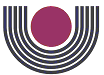 